От 6  февраля 2020 года  № 142О внесении изменений в постановление Администрации МО «Звениговский муниципальный район» от 2 апреля  2019 г.  № 163 «О создании и организации деятельности нештатных формирований по обеспечению выполнения мероприятий по гражданской обороне в муниципальном образовании «Звениговкий муниципальный район»В соответствии с Федеральным законом Российской Федерации от 12 февраля 1998 года № 28-ФЗ «О гражданской обороне», постановлением Правительства Российской Федерации от  26 ноября 2007 года № 804 «Об утверждении положения о гражданской обороне в Российской Федерации» (в редакции постановления от 30 сентября 2019 года № 1274), руководствуясь п. 6.1, 6.10 Положения об Администрации Звениговского муниципального района Республики Марий Эл, Администрация Звениговского муниципального района Республики Марий ЭлПОСТАНОВЛЯЕТ:	1. Внести следующие изменения в постановление Администрации МО «Звениговский муниципальный район» от 2 апреля 2019 г. № 163 «О создании и организации деятельности нештатных формирований по обеспечению выполнения мероприятий по гражданской обороне в муниципальном образовании «Звениговкий муниципальный район»:1.1. Приложение 1 изложить в редакции, согласно Приложению 1 к настоящему постановлению.2. Контроль за исполнением настоящего постановления возложить на первого заместителя главы Администрации Звениговского муниципального района Республики Марий Эл Ермолаева С.И.3. Настоящее постановление вступает в силу со дня его подписания.Рыбакова М.В.Приложение   1к постановлению Администрации  МО«Звениговкий муниципальный район»от «2» апреля    2019  г. № 163(в редакции постановленияот «6» февраля 2020 года № 142 )П Е Р Е Ч Е Н Ьорганизаций, обеспечивающих выполнение мероприятий местного уровня по гражданской обороне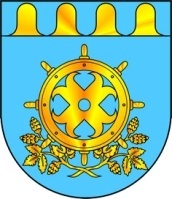 МАРИЙ ЭЛ РЕСПУБЛИКЫН ЗВЕНИГОВОМУНИЦИПАЛ РАЙОНЫН АДМИНИСТРАЦИЙЫНАДМИНИСТРАЦИЯЗВЕНИГОВСКОГО МУНИЦИПАЛЬНОГО РАЙОНАРЕСПУБЛИКИ МАРИЙ ЭЛПУНЧАЛПОСТАНОВЛЕНИЕГлава Администрации                                                В.Е. Геронтьев1Общество с ограниченной ответственностью СХП «Ташнурское»;2Сельскохозяйственный производственный кооператив «Звениговский»;3Общество с ограниченной ответственностью Агрофирма «Рассвет»;4Общество с ограниченной ответственностью «Усадьба»;5Общество с ограниченной ответственностью «Мичурина»;6Общество с ограниченной ответственностью мясокомбинат «Звениговский»;7Общество с ограниченной ответственностью «Красногорский хлебозавод»;8ООО «Звениговский городской молочный комбинат»;9ООО «Красногорское жилищное управление»;10ООО «ВКБ ЭКО»;11ООО «Центр-Люкс»;12ООО «Пятерочка»;13МУП «Аква - Сервис»; 14МУП «Водоканал г. Звенигово»;  15АО «Красногорский комбинат автофургонов»;16АО «Красногорский завод «Электродвигатель»;17ГБУ Республики Марий Эл «Звениговская ЦРБ»;18ГБУ Республики Марий Эл «Звениговская станция по борьбе с болезнями животных»;20МАУ «Редакция газеты «Звениговская неделя»;22Филиал ООО «Марикоммунэнерго» «Звениговские тепловые сети»;23ООО «ИнвестФорест»;24ОАО «Судостроительно-судоремонтный завод им. Бутякова С.Н.»;25ЛТЦ г. Звенигово филал в Республики Марий Эл ОАО «Ростелеком»;26Звениговский участок Волжского филиала ОАО «Марий Эл Дорстрой»;27Филиал «Звениговогаз» ООО «Газпром газораспределение Йошкар - Ола»;28Звениговские РЭС Россети МРСК «Центра и Приволжья» филиал ОАО «Мари- энерго»;29ООО «Волжская сетевая компания»;30ОМВД России по Звениговскому району;31АО «Бутяковец»;32ООО «Жилищная управляющая компания».